Vážený pane, vážená paní,v letošním roce si společně připomeneme 400. výročí vydání Bible kralické z roku 1613. Možná,  i když by se zdálo, že na přípravu připomenutí tohoto výročí je dostatek času, delší dobu  mne  velmi mile překvapuje poměrně značný zájem jednotlivců, občanských sdružení, ale i dalších, kteří se  intenzivně zajímají o to, zda budou  „oslavy výročí Bible“. Zajímají se o všechno, co Obec Kralice nad Oslavou připravuje a naopak se zmiňují o různých aktivitách spojených s tímto výročím,  které jsou u nejrůznějších institucí a organizací plánovány, případně se již započalo s jejich pozvolnou realizací. Mám tím na mysli  připravovaný filmový dokument o Karlu starším ze Žerotína, oficielní akce Českobratrské církve evangelické, úvahy o výstavách, přednáškách, výtvarných a literárních soutěžích, například žáků a studentů některých středních škol, setkáních bratrských sborů, příznivců a přátel tohoto velkého  odkazu a dalších „střípcích“, ze kterých by se mohla v roce 2013 skládat pestrá mozaika „oslav“, v našich národních dějinách bezesporu velmi významného výročí, které po mém soudu a zvláště v dnešní době morální krize ve společnosti je vhodné si připomenout nejen jednotlivými roztříštěnými akcemi, ale celostátně organizovanou oslavou vrcholící 13. – 15. září 2013 k původnímu „Dni tiskařů“, kdy by se mohla uskutečnit mezi jiným i obdoba „národní poutě“ do Kralic tak, jak tyto poutě známe z minulého století. Samozřejmě, že s ohledem na finanční možnosti by nám možná, byť skromnější, mohly být vzorem oslavy čtyřstého výročí vydání „nejvlivnější knihy“, která kdy vyšla v angličtině a to vydání biblického překladu krále Jakuba z května 1611.  Zmiňovat v této souvislosti např. slavnostní mši ve Westminsteru, účast královské rodiny a další akce za účasti nejen široké anglické veřejnosti, ale i všech vrcholných zástupců politického, ekonomického a společenského života, je zřejmě  vzhledem k britské národní hrdosti zbytečné, protože každá sebemenší účast na těchto oslavách byla pro většinu z těchto lidí ctí a  samozřejmostí, stejnou jako by měla být pro nás všechny, které také zavazuje odkaz Jana Ámose Komenského, jenž celému českému národu odkázal jako dědictví „Boží knihu, bibli svatou,“ kdy skutečně je na nás, abychom společně o toto dědictví pečovali.Vážený pane, vážená panídovoluji si Vás v této souvislosti oslovit s prosbou o Vaše zamyšlení, zda a jakým způsobem, Vy osobně, případně Vaši kolegové, spolupracovníci, přátelé a známí,  můžete být nápomocni s realizací oslav výročí  Bible, při kterých, ale i nejen při nich, Vám budeme velice vděčni za každou Vaši pomoc, radu nebo  morální podporu a těšíme se na spolupráci s Vámi v dalším období, kdy mi dovolte, abych Vám při této příležitosti popřál v letošním roce hodně zdraví, štěstí a lásky Vašich blízkých a tím pak vlastně i hodně pohody, pracovních a osobních úspěchů v době, kdy to všichni velmi potřebujeme.S pozdravem 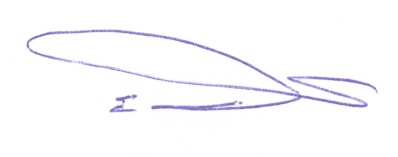 